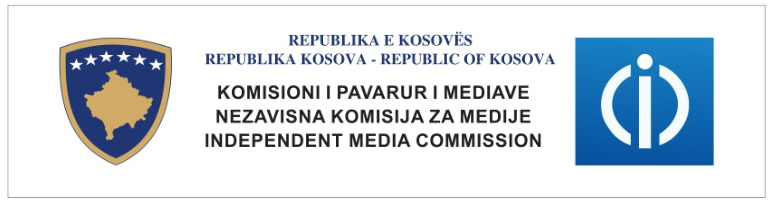 COMPLAINT FORMFor:	INDEPENDENT MEDIA COMMISSION From:	Subject:	Date:______________________________________________________________________________________________________________________________________________________________________________________________________________________________________________________________________________________________________________________________________________________________________________________________________________________________________________________________________________________________________________________________________________________________________________________________________________________________________________________________________________________________________________________________* DESCRIPTION OF DOCUMENT
Name of broadcasters.
The date and time of the transmission of a program to which the complaint relates.
Clear and specific statement that you believe the violations were madeName and surname: _______________                                                                  Address:  _______________________Contact number___________________E-mail: 